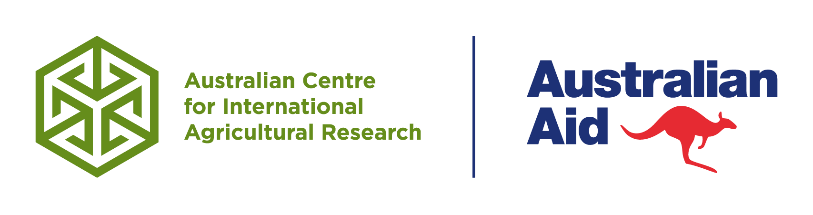 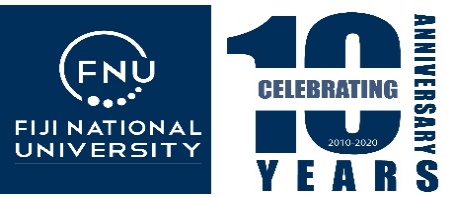 Application for ACIAR Pacific Agriculture Scholarships and Support Program (PASS) - FNU 2022for Masters by Research or Coursework with a Master’s thesis research componentApplications are now open for ACIAR funded postgraduate scholarships for candidates wishing to pursue a Masters (Research or Coursework) in Agriculture aligned with ACIAR Pacific research projects. Scholarships will be offered to applicants able to commit to a full Masters by Research or Coursework/Master’s thesis degree. Text highlighted in blue is hyperlinked to useful information for your application (internet access is required to view). All applicants are required to identify a research project from the list provided and attach the following documentation with their completed application form:Certified copies of academic transcriptsTwo Academic or ACIAR project leader referee letters that highlight the applicant’s academic strengths and aptitude to conduct research. Signed research intent completed after consultation with USP supervisor and ACIAR co-supervisorCurriculum vitaePLEASE INDICATE WHICH SCHOLARSHIP YOU ARE APPLYING FOR MASTER OF SCIENCE IN AGRICULTURE (1-year coursework: 1-year Master thesis research (MTR901)) MASTER OF SCIENCE BY RESEARCHBefore completing this application, please make sure you meet the eligibility criteria. Your application will not be assessed if you do not meet the following criteria. Masters by Research: I have a relevant Bachelors degree with a GPA of 3.5 or over, or a relevant Post Graduate Diploma with a GPA of 3.25 or over to be admitted into the Masters by Research program or                 Masters by Coursework with a Master’s thesis research component: I have a relevant Bachelor degree with a GPA of 3.0 or over I am a citizen of, and currently reside in one of the following countries: Fiji, Samoa, Tonga, Vanuatu, Solomon Islands, Kiribati or Tuvalu. I have a research proposal and have completed the research intent template, which has also been signed by my nominated FNU supervisor and ACIAR co-supervisor. I am not currently enrolled in a Masters program.    I will be able to meet the FNU and government mandated requirements for travel to Fiji. Personal detailsPersonal detailsPersonal detailsPersonal detailsFamily Name (as shown on Birth Certificate)Family Name (as shown on Birth Certificate)Married Name (if different from name on Birth Certificate)Married Name (if different from name on Birth Certificate)Given Names (as shown on Birth Certificate)Given Names (as shown on Birth Certificate)Country of citizenship(note only citizens of Fiji, Samoa, Tonga, Vanuatu, Solomon Islands, Kiribati and Tuvalu are eligible to apply)(note only citizens of Fiji, Samoa, Tonga, Vanuatu, Solomon Islands, Kiribati and Tuvalu are eligible to apply)(note only citizens of Fiji, Samoa, Tonga, Vanuatu, Solomon Islands, Kiribati and Tuvalu are eligible to apply)Gender	Male	Female         Prefer to specify another wayDo you have a disability?         Yes        No                        Prefer not to specifyDate of Birth day/month/yearEnglish Language Proficiency  Previous program taught in English   IELTS test scoresProposed Study ProgramProposed Study ProgramProposed Study ProgramPlease select which ACIAR research program you are applying under? 	  Agribusiness  Climate Change  Crops        Fisheries  Forestry/Agroforestry   Horticulture  Livestock Systems   Social Systems  Soil and Land Management  WaterThe following research priority areas are based on ACIAR’s 2019 consultations with Pacific Island Countries. Student thesis research topics will align to one or more of the following research areas: (select all relevant options) Gender equity and women’s engagement in Pacific agriculture, forestry, fisheries Forestry and agroforestry that supports sustainable livelihoods and land management Climate Change resilient production and food systems Soil fertility, and integrated management of water resources and wastewater Aquaculture and horticulture products and systems for improved nutrition Agribusiness, including post-harvest management and food processing and innovative products Coconut-based systems for economic, social, and environmental resilience ‘One Health’ approaches (integrating human, animal, and environment health) and biosecurity (for crop, livestock and environmental health). Includes crop and plant protection and animal health.Applicants should identify a research topic from the ACIAR project list and prepare the research intent in consultation with the identified supervisor and co-supervisor from the list. Provide the ACIAR project title and ID here together with your proposed research topic:ACIAR Project Title Project ID (e.g., HORT/2019/165) Research Topic Please select which ACIAR research program you are applying under? 	  Agribusiness  Climate Change  Crops        Fisheries  Forestry/Agroforestry   Horticulture  Livestock Systems   Social Systems  Soil and Land Management  WaterThe following research priority areas are based on ACIAR’s 2019 consultations with Pacific Island Countries. Student thesis research topics will align to one or more of the following research areas: (select all relevant options) Gender equity and women’s engagement in Pacific agriculture, forestry, fisheries Forestry and agroforestry that supports sustainable livelihoods and land management Climate Change resilient production and food systems Soil fertility, and integrated management of water resources and wastewater Aquaculture and horticulture products and systems for improved nutrition Agribusiness, including post-harvest management and food processing and innovative products Coconut-based systems for economic, social, and environmental resilience ‘One Health’ approaches (integrating human, animal, and environment health) and biosecurity (for crop, livestock and environmental health). Includes crop and plant protection and animal health.Applicants should identify a research topic from the ACIAR project list and prepare the research intent in consultation with the identified supervisor and co-supervisor from the list. Provide the ACIAR project title and ID here together with your proposed research topic:ACIAR Project Title Project ID (e.g., HORT/2019/165) Research Topic Please select which ACIAR research program you are applying under? 	  Agribusiness  Climate Change  Crops        Fisheries  Forestry/Agroforestry   Horticulture  Livestock Systems   Social Systems  Soil and Land Management  WaterThe following research priority areas are based on ACIAR’s 2019 consultations with Pacific Island Countries. Student thesis research topics will align to one or more of the following research areas: (select all relevant options) Gender equity and women’s engagement in Pacific agriculture, forestry, fisheries Forestry and agroforestry that supports sustainable livelihoods and land management Climate Change resilient production and food systems Soil fertility, and integrated management of water resources and wastewater Aquaculture and horticulture products and systems for improved nutrition Agribusiness, including post-harvest management and food processing and innovative products Coconut-based systems for economic, social, and environmental resilience ‘One Health’ approaches (integrating human, animal, and environment health) and biosecurity (for crop, livestock and environmental health). Includes crop and plant protection and animal health.Applicants should identify a research topic from the ACIAR project list and prepare the research intent in consultation with the identified supervisor and co-supervisor from the list. Provide the ACIAR project title and ID here together with your proposed research topic:ACIAR Project Title Project ID (e.g., HORT/2019/165) Research Topic Do you currently hold any other scholarship from your own or another government or sponsor?Do you currently hold any other scholarship from your own or another government or sponsor? Yes       NoIf ‘Yes’, provide detailsStudy or Employment history Study or Employment history Study or Employment history Study or Employment history Study or Employment history Current study or employment * Include extra rows if necessary Current study or employment * Include extra rows if necessary Current study or employment * Include extra rows if necessary Current study or employment * Include extra rows if necessary Current study or employment * Include extra rows if necessary Position title or Program year or levelPosition title or Program year or levelStarting dateStarting dateEmployerEmployerBrief description of your duties and responsibilitiesBrief description of your duties and responsibilitiesPrevious position/sPrevious position/sPrevious position/sPrevious position/sProvide details if previously employedPosition titleStarting dateFinishing dateEmploying organisationBrief description of your duties and responsibilitiesContact Details Contact Details Contact Details Contact Details Contact Details Contact Details Current residential addressCurrent residential addressCurrent residential addressCurrent residential addressCurrent residential addressCurrent residential addressTown/CityPostal code (if any)State/ProvinceCountryHome phone no.Work phone no.Mobile no.Fax no. (if any)Email Mailing address (click the box if your mailing address is the same as your residential address) Mailing address (click the box if your mailing address is the same as your residential address) Mailing address (click the box if your mailing address is the same as your residential address) Mailing address (click the box if your mailing address is the same as your residential address) Mailing address (click the box if your mailing address is the same as your residential address) Mailing address (click the box if your mailing address is the same as your residential address) Town/CityTown/CityPostal code (if any)State/ProvinceState/ProvinceCountryCountrySpouse detailsSpouse detailsSpouse detailsSpouse detailsSpouse detailsIf you have a dependant spouse provide their details. Note that a dependent spouse refers to a spouse who is currently unemployed and relies solely on the applicant for financial support.  If you have a dependant spouse provide their details. Note that a dependent spouse refers to a spouse who is currently unemployed and relies solely on the applicant for financial support.  If you have a dependant spouse provide their details. Note that a dependent spouse refers to a spouse who is currently unemployed and relies solely on the applicant for financial support.  If you have a dependant spouse provide their details. Note that a dependent spouse refers to a spouse who is currently unemployed and relies solely on the applicant for financial support.  If you have a dependant spouse provide their details. Note that a dependent spouse refers to a spouse who is currently unemployed and relies solely on the applicant for financial support.  Family nameProvide family name and other names as shown in your spouse’s passport or other official identification documentGiven namesProvide family name and other names as shown in your spouse’s passport or other official identification documentGender	Male	FemaleDate of birthCountry of citizenshipQualifications Qualifications Qualifications Qualifications Qualifications Qualifications Please include any studies that you are currently undertaking and studies you have completed. Certified copies of all University results must be included with the application.  Please include any studies that you are currently undertaking and studies you have completed. Certified copies of all University results must be included with the application.  Please include any studies that you are currently undertaking and studies you have completed. Certified copies of all University results must be included with the application.  Please include any studies that you are currently undertaking and studies you have completed. Certified copies of all University results must be included with the application.  Please include any studies that you are currently undertaking and studies you have completed. Certified copies of all University results must be included with the application.  Please include any studies that you are currently undertaking and studies you have completed. Certified copies of all University results must be included with the application.  Qualification name 1(previous qualification)Level of Study 	Postgraduate Diploma      		Vocational, technical	Undergraduate	 Degree				Postgraduate Diploma      		Vocational, technical	Undergraduate	 Degree				Postgraduate Diploma      		Vocational, technical	Undergraduate	 Degree				Postgraduate Diploma      		Vocational, technical	Undergraduate	 Degree				Postgraduate Diploma      		Vocational, technical	Undergraduate	 Degree			Name of institutionCountryStatus (complete/incomplete)Start DateFinish dateQualification name 2(including current studies)Level of Study	If Undergraduate - indicate which year you are currently in, or have most recently completed				If Undergraduate - indicate which year you are currently in, or have most recently completed				If Undergraduate - indicate which year you are currently in, or have most recently completed				If Undergraduate - indicate which year you are currently in, or have most recently completed				If Undergraduate - indicate which year you are currently in, or have most recently completed			Name of institution(if other than FNU)CountryStatus (complete/incomplete)Start DateFinish dateHave you ever been awarded a scholarship, or other prize or distinction by your school, university, government, or other organisation? If so, please give details, and year of award.Have you ever been awarded a scholarship, or other prize or distinction by your school, university, government, or other organisation? If so, please give details, and year of award.Have you ever been awarded a scholarship, or other prize or distinction by your school, university, government, or other organisation? If so, please give details, and year of award.Have you ever been awarded a scholarship, or other prize or distinction by your school, university, government, or other organisation? If so, please give details, and year of award.Have you ever been awarded a scholarship, or other prize or distinction by your school, university, government, or other organisation? If so, please give details, and year of award.Have you ever been awarded a scholarship, or other prize or distinction by your school, university, government, or other organisation? If so, please give details, and year of award.Prior Research experiencePrior Research experiencePrior Research experiencePrior Research experienceDo you have any prior research experience? If yes, please list below.Have you co-authored any reports, papers, or publications? If yes, please list below (please add more rows if required)Have you given any seminars, presentations or talks related to agriculture, fisheries, or forestry? If yes, please list below (please add more rows if required)Do you have any prior research experience? If yes, please list below.Have you co-authored any reports, papers, or publications? If yes, please list below (please add more rows if required)Have you given any seminars, presentations or talks related to agriculture, fisheries, or forestry? If yes, please list below (please add more rows if required)Do you have any prior research experience? If yes, please list below.Have you co-authored any reports, papers, or publications? If yes, please list below (please add more rows if required)Have you given any seminars, presentations or talks related to agriculture, fisheries, or forestry? If yes, please list below (please add more rows if required)Do you have any prior research experience? If yes, please list below.Have you co-authored any reports, papers, or publications? If yes, please list below (please add more rows if required)Have you given any seminars, presentations or talks related to agriculture, fisheries, or forestry? If yes, please list below (please add more rows if required)b) What benefit will your study through this scholarship provide to: b) What benefit will your study through this scholarship provide to: b) What benefit will your study through this scholarship provide to: b) What benefit will your study through this scholarship provide to: You Your Community Your Employer Your Country You Your Community Your Employer Your Country You Your Community Your Employer Your Country You Your Community Your Employer Your Country c) More than half of the world’s farmers are women. The empirical evidence is clear that women are disproportionately affected by poverty. Ensuring women have equal access to resources and decision making is a direct route to reducing poverty for all. This online article is useful Practical Notes: Critical elements for integrating gender in agricultural research and development projects and programs by Jemimah Njuki.  An initial step is to be aware of when and how women and girls are engaged and affected by your research area.  How would you ensure that the data collected in your research are collected, presented and analysed separately for men and women?c) More than half of the world’s farmers are women. The empirical evidence is clear that women are disproportionately affected by poverty. Ensuring women have equal access to resources and decision making is a direct route to reducing poverty for all. This online article is useful Practical Notes: Critical elements for integrating gender in agricultural research and development projects and programs by Jemimah Njuki.  An initial step is to be aware of when and how women and girls are engaged and affected by your research area.  How would you ensure that the data collected in your research are collected, presented and analysed separately for men and women?c) More than half of the world’s farmers are women. The empirical evidence is clear that women are disproportionately affected by poverty. Ensuring women have equal access to resources and decision making is a direct route to reducing poverty for all. This online article is useful Practical Notes: Critical elements for integrating gender in agricultural research and development projects and programs by Jemimah Njuki.  An initial step is to be aware of when and how women and girls are engaged and affected by your research area.  How would you ensure that the data collected in your research are collected, presented and analysed separately for men and women?c) More than half of the world’s farmers are women. The empirical evidence is clear that women are disproportionately affected by poverty. Ensuring women have equal access to resources and decision making is a direct route to reducing poverty for all. This online article is useful Practical Notes: Critical elements for integrating gender in agricultural research and development projects and programs by Jemimah Njuki.  An initial step is to be aware of when and how women and girls are engaged and affected by your research area.  How would you ensure that the data collected in your research are collected, presented and analysed separately for men and women?Referees Please give names, position and full addresses, telephone, email and fax numbers of two referees) who are familiar with you personally and your studies. Referees should be able to comment on your academic ability and should be known to you in a professional capacity and not be family members or relatives. Referees must also provide a written reference on your skills and ability to conduct research. Referees Please give names, position and full addresses, telephone, email and fax numbers of two referees) who are familiar with you personally and your studies. Referees should be able to comment on your academic ability and should be known to you in a professional capacity and not be family members or relatives. Referees must also provide a written reference on your skills and ability to conduct research. Referees Please give names, position and full addresses, telephone, email and fax numbers of two referees) who are familiar with you personally and your studies. Referees should be able to comment on your academic ability and should be known to you in a professional capacity and not be family members or relatives. Referees must also provide a written reference on your skills and ability to conduct research. Referees Please give names, position and full addresses, telephone, email and fax numbers of two referees) who are familiar with you personally and your studies. Referees should be able to comment on your academic ability and should be known to you in a professional capacity and not be family members or relatives. Referees must also provide a written reference on your skills and ability to conduct research. Checklist (please ensure that you have included all required documentation with your application) Completed application form Research intent endorsed by FNU supervisor and Co-supervisor Letters of support (2) Academic transcripts Certificates Curriculum vitae Birth certificate Signed declaration belowChecklist (please ensure that you have included all required documentation with your application) Completed application form Research intent endorsed by FNU supervisor and Co-supervisor Letters of support (2) Academic transcripts Certificates Curriculum vitae Birth certificate Signed declaration belowChecklist (please ensure that you have included all required documentation with your application) Completed application form Research intent endorsed by FNU supervisor and Co-supervisor Letters of support (2) Academic transcripts Certificates Curriculum vitae Birth certificate Signed declaration belowChecklist (please ensure that you have included all required documentation with your application) Completed application form Research intent endorsed by FNU supervisor and Co-supervisor Letters of support (2) Academic transcripts Certificates Curriculum vitae Birth certificate Signed declaration belowDeclaration:I declare that to the best of my knowledge the information provided by me in this application is true and complete. I authorize the Fiji National University to collect from and disclose to appropriate third parties such information that it may require to establish and administer my account with the University. I undertake to comply with the rules and regulations of the Australian Centre for International Agricultural Research Pacific Agriculture Scholarship Support Program and Fiji National University Higher Degree program. I fully understand that making false declaration is an offence under the law. Declaration:I declare that to the best of my knowledge the information provided by me in this application is true and complete. I authorize the Fiji National University to collect from and disclose to appropriate third parties such information that it may require to establish and administer my account with the University. I undertake to comply with the rules and regulations of the Australian Centre for International Agricultural Research Pacific Agriculture Scholarship Support Program and Fiji National University Higher Degree program. I fully understand that making false declaration is an offence under the law. Declaration:I declare that to the best of my knowledge the information provided by me in this application is true and complete. I authorize the Fiji National University to collect from and disclose to appropriate third parties such information that it may require to establish and administer my account with the University. I undertake to comply with the rules and regulations of the Australian Centre for International Agricultural Research Pacific Agriculture Scholarship Support Program and Fiji National University Higher Degree program. I fully understand that making false declaration is an offence under the law. Declaration:I declare that to the best of my knowledge the information provided by me in this application is true and complete. I authorize the Fiji National University to collect from and disclose to appropriate third parties such information that it may require to establish and administer my account with the University. I undertake to comply with the rules and regulations of the Australian Centre for International Agricultural Research Pacific Agriculture Scholarship Support Program and Fiji National University Higher Degree program. I fully understand that making false declaration is an offence under the law. DateSigned